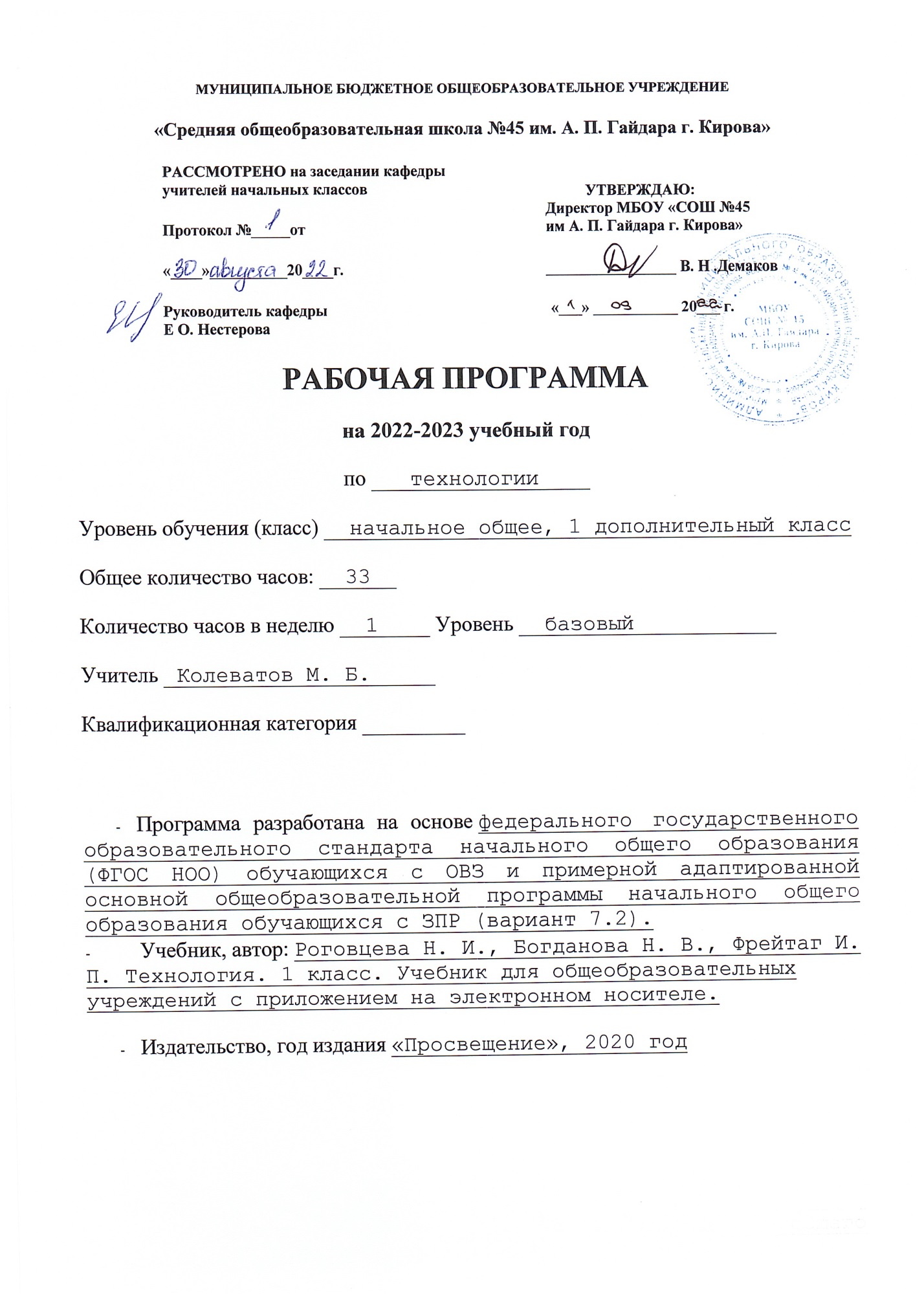 ПОЯСНИТЕЛЬНАЯ ЗАПИСКАСодержание учебного предмета1. Сведения о программе (примерной или авторской), на основании которой разработана рабочая программа, с указанием наименования, если есть – авторов и места, года изданияУчебный предмет «Технология» входит в предметную область «Технология» и является обязательным для реализации. Он направлен на формирование навыков преобразовательной деятельности, усвоение социального и культурного опыта, а также на коррекцию недостатков познавательной деятельности, регуляции, совершенствование общей и мелкой моторики, коммуникативных навыков обучающихся с задержкой психического развития. Примерная рабочая программа составлена на основе Федерального государственного образовательного стандарта начального общего образования (ФГОС НОО) обучающихся с ОВЗ и примерной адаптированной основной общеобразовательной программы начального общего образования обучающихся с ЗПР (вариант 7.2). Программа отражает содержание обучения предмету «Технология» с учетом особых образовательных потребностей обучающихся с ЗПР. Сущность специфических для варианта 7.2. образовательных потребностей в приложении к изучению предмета раскрывается в соответствующих разделах пояснительной записки, учитывается в распределении учебного содержания по годам обучения и в календарно-тематическом планировании.Рабочая программа  для 1 доплнительного класса ориентирована на использование учебника: Роговцева Н. И., Богданова Н. В., Фрейтаг И. П.  Технология 1 кл. Учебник, М. – Просвещение. – 2017 г.3. Информация о количестве учебных часов, на которое рассчитана рабочая программа (в соответствии с учебным планом, годовым календарным учебным графиком), в том числе о количестве обязательных часов для проведения контрольных работРабочая программа рассчитана на 33 учебные недели, 33 часа в год.Их них контрольных работ 0 часов.4. Информация об используемых технологиях обучения, формах уроков и т. п., а также о возможной внеурочной деятельности по предметуТехнологии обучения: обучение развитию критического мышления, игровое обучение, дифференцированное обучение, развивающее обучение, модульное обучение, концентрированное обучение.Формы уроков: практикум, беседа, урок-презентация творческих работ5. Планируемый результат на конец учебного года(в соответствии с требованиями, установленными федеральными государственными образовательными стандартами, образовательной программой образовательного учреждения).Программа позволяет добиваться следующих результатов освоения образовательной программы основного общего образования.Личностные результаты обучающихся с ЗПР включают индивидуально-личностные качества и социальные (жизненные) компетенции, социально значимые ценностные установки, необходимые для достижения основной цели современного образования ― введения обучающихся с ЗПР в культуру, овладение ими социокультурным опытом.С учётом индивидуальных возможностей и особых образовательных потребностей обучающихся с ЗПР личностные результаты должны отражать:осознание себя как гражданина России, формирование чувства гордости за свою Родину, российский народ и историю России, осознание своей этнической и национальной принадлежности; формирование целостного, социально ориентированного взгляда на мир в его органичном единстве природной и социальной частей;формирование уважительного отношения к иному мнению, истории и культуре других народов;овладение начальными навыками адаптации в динамично изменяющемся и развивающемся мире;принятие и освоение социальной роли обучающегося, формирование и развитие социально значимых мотивов учебной деятельности;способность к осмыслению социального окружения, своего места в нем, принятие соответствующих возрасту ценностей и социальных ролей;формирование эстетических потребностей, ценностей и чувств;развитие этических чувств, доброжелательности и эмоционально-нравственной отзывчивости, понимания и сопереживания чувствам других людей;развитие навыков сотрудничества со взрослыми и сверстниками в разных социальных ситуациях;формирование установки на безопасный, здоровый образ жизни, наличие мотивации к творческому труду, работе на результат, бережному отношению к материальным и духовным ценностям развитие адекватных представлений о собственных возможностях, о насущно необходимом жизнеобеспечении;овладение социально-бытовыми умениями, используемыми в повседневной жизни; овладение навыками коммуникации и принятыми ритуалами социального взаимодействия, в том числе с использованием информационных технологий;способность к осмыслению и дифференциации картины мира, её временно-пространственной организации.Метапредметные результаты изучения технологии в начальной школе проявляются в освоении учащимися универсальных способов деятельности, применяемых как в рамках образовательного процесса, так и в реальных жизненных ситуациях.Метапредметные результаты включают освоенные обучающимися универсальные учебные действия (познавательные, регулятивные и коммуникативные), обеспечивающие овладение ключевыми компетенциями (составляющими основу умения учиться) и межпредметными знаниями, а также способность решать учебные и жизненные задачи:овладение способностью принимать и сохранять цели и задачи решения типовых учебных и практических задач, коллективного поиска средств их осуществления;формирование умения планировать, контролировать и оценивать учебные действия в соответствии с поставленной задачей и условиями ее реализации; определять наиболее эффективные способы достижения результата;формирование умения понимать причины успеха/неуспеха учебной деятельности и способности конструктивно действовать даже в ситуациях неуспеха;использование речевых средств и средств информационных и коммуникационных технологий (далее - ИКТ) для решения коммуникативных и познавательных задач;овладение навыками смыслового чтения доступных по содержанию и объему текстов в соответствии с целями и задачами; осознанно строить речевое высказывание в соответствии с задачами коммуникации и составлять тексты в устной и письменной формах;овладение логическими действиями сравнения, анализа, синтеза, обобщения, классификации по родовидовым признакам, установления аналогий и причинно-следственных связей, построения рассуждений, отнесения к известным понятиям на уровне, соответствующем индивидуальным возможностям;готовность слушать собеседника и вести диалог; готовность признавать возможность существования различных точек зрения и права каждого иметь свою; излагать свое мнение и аргументировать свою точку зрения и оценку событий;определение общей цели и путей ее достижения; умение договариваться о распределении функций и ролей в совместной деятельности; осуществлять взаимный контроль в совместной деятельности, адекватно оценивать собственное поведение и поведение окружающих;готовность конструктивно разрешать конфликты посредством учета интересов сторон и сотрудничества;овладение начальными сведениями о сущности и особенностях объектов, процессов и явлений действительности (природных, социальных, культурных, технических и др.) в соответствии с содержанием конкретного учебного предмета;овладение некоторыми базовыми предметными и межпредметными понятиями, отражающими доступные существенные связи отношения между объектами и процессами.Предметными результатами изучения технологии в начальной школе являются доступные по возрасту начальные сведения о технике, технологиях и технологической стороне труда, об основах культуры труда; элементарные умения предметно-преобразовательской деятельности; знания о различных профессиях; элементарный опыт творческой и проектной деятельности.В 1 дополнительном классе возможно достижение следующих предметных результатов:умение распознавать различные виды материалов (природные, бумага, тонкий картон, пластилин, клей), сравнение, называние свойств и названий материалов;составление по образцу и аналогии многодетальных конструкций посредством неподвижного соединения деталей клеем, пластилином;умение различать и использовать названия и назначение инструментов и приспособлений, правил работы ими (ножницы, линейка, карандаш, шаблон, кисть, клей, стека); умение воспроизвести технологическую последовательность изготовления несложных изделий; умение выполнить разметку сгибанием, по шаблону;умение правильно держать инструмент в процессе работы; следить за сохранением правильной рабочей позы;умение осуществить сборку изделия (умение выполнять сборочные операции, наносить клей на детали, приклеивать элементы и детали, соединять детали пластилином). ТемаКоличество часовДавайте познакомимся3Человек и земля20Человек и вода4Человек и воздух3Человек и информация3